Załącznik nr 1 do zapytaniaO F E R T AJa/My niżej podpisani ......................................................................................................................................................z siedzibą:......................................................................................................................................tel ………………………………….. Fax………………………………….. email ……………składam/y niniejszą ofertę na wykonanie oraz montaż tablic informacyjnych szt. 5 
w ramach promocji projektu z zakresu efektywności energetycznej, współfinansowanego ze środków Unii Europejskiej w ramach Regionalnego Programu Operacyjnego dla Województwa Pomorskiego na lata 2014-2020 -  zgodnie z zapytaniem ofertowym z dnia 04.04.2017 r. za cenę netto:...........................................zł, plus podatek VAT ....................................złtj. cena brutto.............................................zł(słownie:........................................................................................................................................ Termin realizacji: 14 dni od zlecenia realizacji zamówienia Oświadczamy, że:1.    Zapoznaliśmy się z warunkami podanymi przez Zamawiającego w Zapytaniu ofertowym i nie wnosimy do nich żadnych zastrzeżeń.2.    Uzyskaliśmy wszelkie niezbędne informacje do przygotowania oferty i wykonania zamówienia.3.    W przypadku udzielenia zamówienia zobowiązujemy się do wykonania zamówienia zgodnie z wymaganiami Zamawiającego.........................................................            miejscowość i data................................................................	                                                                   Pieczęć i podpis Wykonawcy 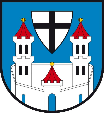 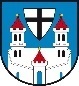 